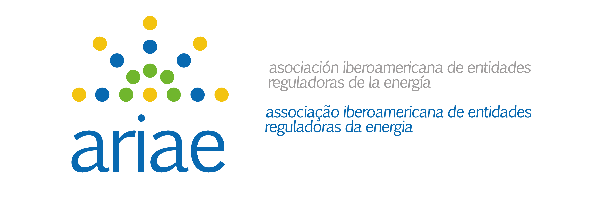 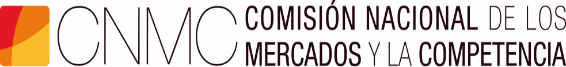 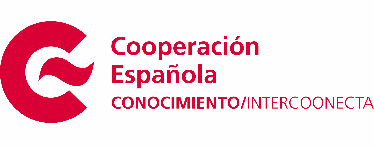 XX CURSO DE REGULACIÓN ENERGÉTICA: “REGULACIÓN DE LA PROMOCIÓN DE LAS ENERGÍAS RENOVABLES Y LA EFICIENCIA ENERGÉTICA”Del 17 al 28 de octubre de 2022 (formato virtual)                   PROGRAMASEMANA PRIMERAViernes 21 de octubre  Viernes 21 de octubre  Ponencia principal.- Los mercados regionales de electricidad y las energías renovables no convencionales  Ponente:  D. Luis Jesús Sánchez de Tembleque (CNMC, Secretario Ejecutivo de ARIAE)Debate regulatorio sobre experiencias reales en promoción de renovables (cuatro grupos de participantes de Perú, Guatemala, Honduras y Nicaragua)